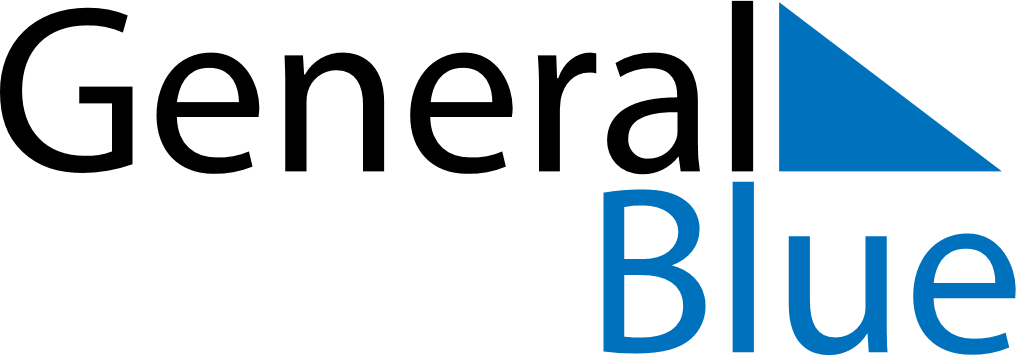 December 2021December 2021December 2021PhilippinesPhilippinesMONTUEWEDTHUFRISATSUN123456789101112Feast of the Immaculate Conception of the Blessed Virgin Mary1314151617181920212223242526Christmas EveChristmas Day2728293031Rizal DayNew Year’s Eve